インフルエンザの出張予防接種のご案内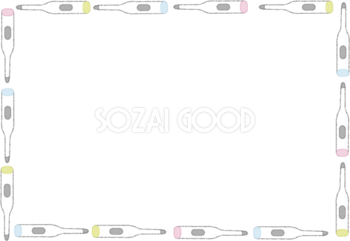 当院では、今年度よりインフルエンザの出張予防接種を実施致します。時間がなく接種したくてもできない方などのお力に少しでも貢献できればと思っております。出張予防接種は、事業所に医療スタッフを派遣して予防接種を行います。受付は9月より行います。接種開始は10月中旬頃～ご相談の上決定いたします。１.お申込方法①　出張予防接種を希望する事業所は、あらかじめご担当者から当院に電話またはホームページ(http://minamikaihp-kochi.jp/)のお問合せ欄等からお申し込みをしたうえ、必要書類を記入し当院にFAXなどで提出してください。なお、利用者負担金の支払方法も併せてご確認ください。②　利用申込書の太枠内に記入漏れがないか必ずご確認ください。また、申込者名簿については、利用者の氏名（漢字・フリガナ）、性別、生年月日を記入してください。③　20名以上から出張予防接種の受付を致します。④　料金などはお問合せ下さい。⑤　事業所の所在地が遠隔の場合は、出張接種ができないこともありますので、ご確認ください。⑥　予診票などの記載が必要となりますので、予約時に確認してください。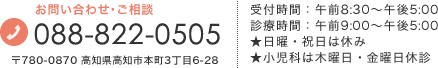 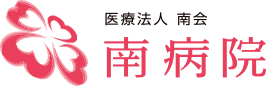 